msev` weÁwß										7 †deªæqvwi 2022weì/02/2022/49eivei: evZ©v m¤úv`K/ cÖavb cÖwZ‡e`K/ GmvBb‡g›U GwWUi/ weR‡bm GwWUiwe‡ìi bZzb †Pqvicvm©b wbnv` KweiweR‡bm Bwbwk‡qwUf wjwWs †W‡fjc‡g‡›Ui (weì) Uªvw÷ †ev‡W©i †Pqvicvm©b wn‡m‡e `vwqZ¡ MÖnY K‡i‡Qb †g‡UªvcwjUb †P¤^vi Ae Kgvm© A¨vÛ BÛvw÷ªi (GgwmwmAvB) mv‡eK †cÖwm‡W›U wbnv` Kwei, e¨vwi÷vi-GU-j, wmwbqi GW‡fv‡KU| 2022-23 †gqv‡`i Rb¨ c~e©eZ©x †Pqvicvm©b Aveyj Kv‡mg Lv‡bi ¯’jvwfwl³ n‡jb wZwb| wbnv` Kwei mywcÖg †Kv‡U©i GKRb wmwbqi A¨vW‡fv‡KU| wZwb evsjv‡`‡ki kxl©¯’vbxq j dvg© ˆmq` BkwZqvK Avng` A¨vÛ A¨v‡mvwm‡qU‡mi wmwbqi cvU©bvi| wZwb ¯‹qvi †U·UvBjm wjwg‡U‡Wi cwiPvjbv cl©‡`i GKRb ¯^vaxb cwiPvjK I Bbd«v÷ªvKPvi †W‡fjc‡g›U †Kv¤úvwb wjwg‡U‡Wi (BWKj) cwiPvjK wn‡m‡e `vwqZ¡ cvjb Ki‡Qb| Gi Av‡M wZwb eª¨vK BwcGj ÷K †eªvKv‡iR wjwg‡UW I eª¨vK BwcGj Bb‡f÷‡g›U wjwg‡U‡Wi cwiPvjbv cl©‡`i †Pqvicvm©b wn‡m‡e `vwqZ¡ cvjb K‡i‡Qb| GQvovI B‡Zvc~‡e© wZwb weKvk, eª¨vK e¨vsK I Ab¨vb¨ ZvwjKvfz³ †Kv¤úvwbi cl©` m`m¨ wn‡m‡e `vwqZ¡ cvjb K‡i‡Qb| wZwb evsjv‡`k Dbœqb M‡elYv cÖwZôv‡bi (weAvBwWGm) wmwbqi †d‡jv I cl©` m`m¨, evsjv‡`k cvewjK A¨vWwgwb‡÷ªkb †UªBwbs †m›Uv‡ii †evW© Ae Mfb©i‡mi m`m¨ Ges AvBb I wjMvj GBW cÖwZôvb AvBb I mvwjk †K‡›`ªi †Pqvicvm©b|         wbnv` Kwei evsjv‡`k miKv‡ii RvZxq wkÿv bxwZ KwgwU I b¨vkbvj †c A¨vÛ mvwf©‡mm Kwgk‡bi m`m¨| wZwb 2017 mv‡j we‡ìi †Pqvicvm©b wn‡‡me `vwqZ¡ cvjb K‡i‡Qb|     2022 mv‡ji Rb¨ we‡ìi Uªvw÷ †ev‡W©i Ab¨vb¨ m`m¨iv n‡jb GgwmwmAvB †cÖwm‡W›U †gv. mvBdzj Bmjvg, XvKv †P¤^vi Ae Kgvm© A¨vÛ BÛvw÷ªi (wWwmwmAvB) †cÖwm‡W›U wiRIqvb ingvb, wPUvMs †P¤^vi Ae Kgvm© A¨vÛ BÛvw÷ªi (wmwmwmAvB) †cÖwm‡W›U gvneyeyj Avjg, GgwmwmAvB‡qi †m‡µUvwi †Rbv‡ij dviæK Avng`, wWwmwmAvB‡qi †m‡µUvwi †Rbv‡ij Avdmviæj Avwidxb I wmwmwmAvB‡qi mwPe BwÄ. †gvnv¤§` dviæK| we‡ìi m`¨ we`vqx †Pqvicvm©b Aveyj Kv‡mg Lvb 2022-23 †gqv‡` wWwmwmAvB‡qi cÿ †_‡K we‡ìi Uªvw÷ †ev‡W©i g‡bvbxZ m`m¨ wn‡m‡e `vwqZ¡ cvjb Ki‡eb| Ab¨w`‡K GKB †gqv‡`i Rb¨ wmwmwAvB g‡bvbxZ Uªvw÷ †evW© m`m¨ wn‡m‡e `vwqZ¡ cvjb Ki‡eb wmwmwmwAvB‡qi cwiPvjK ˆmq` †gvnv¤§` Zvbfxi| m`m¨ mwPe wn‡m‡e `vwqZ¡ cvjb Ki‡eb we‡ìi eZ©gvb cÖavb wbe©vnx Kg©KZ©v (wmBI) †di‡`Šm Aviv †eMg|miKvwi I †emiKvwi Lv‡Zi msjv‡ci GKwU cøvUdg© wn‡m‡e KvR Ki‡Q weì| 2011 mvj †_‡K cÖwZôvbwU cÖavbgš¿xi Kvh©vj‡qi  cÖvB‡fU †m±i †W‡fjc‡g›U cwjwm †KvAiwW‡bkb KwgwU‡K (wcGmwWwcwmwm) mvwPweK mnvqZv cÖ`vb K‡i Avm‡Q| wcGmwWwcwmwmi †bZ…‡Z¡ i‡q‡Qb cÖavbgš¿x Kvh©vj‡qi g~L¨ mwPe|weì g~jZ 7wU welqwfwËK †ÿ‡Î (w_‡gwUK Gwiqv) cvewjK-cÖvB‡fU Wvqj‡Mi Av‡qvRb K‡i _v‡K| G¸‡jv n‡jv Ñ †dviAvBAvi A¨vÛ AvBwmwU, jwRw÷Km Bbd«v÷ªvKPvi †W‡fjc‡g›U, U¨v·, GmGgB, wdb¨vwÝqvj †m±i, †UªW A¨vÛ Bb‡f÷‡g›U Ges mvm‡UB‡bwewjwU A¨vÛ wMÖb †MÖv_| miKvwi I †emKvwi Lv‡Zi msjvc‡K Kvh©Kix Ki‡Z cÖwZôvbwU †ewkifvM we‡kølY I A¨vW‡fvK¨vwm cwiPvjbv K‡i _v‡K| Gi gva¨‡g miKvi‡K mywbw`©ó, wbiƒcY‡hvM¨ I djvdjwfwËK mycvwik cÖ`vb K‡i _v‡K cÖwZôvbwU|     webxZ,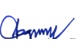 †di‡`Šm Aviv †eMg∣ wmBI∣ weì∣ †gvevBj: 01714102994 ∣ B‡gBj: ceo@buildbd.org∣ www.buildbd.org        